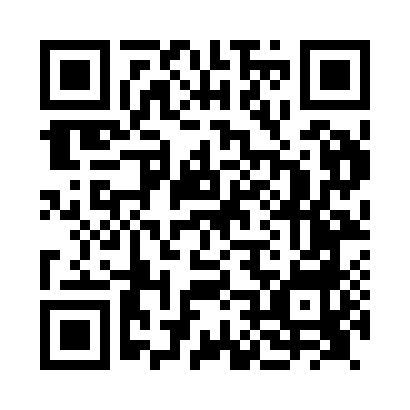 Prayer times for Rudgwick, West Sussex, UKMon 1 Jul 2024 - Wed 31 Jul 2024High Latitude Method: Angle Based RulePrayer Calculation Method: Islamic Society of North AmericaAsar Calculation Method: HanafiPrayer times provided by https://www.salahtimes.comDateDayFajrSunriseDhuhrAsrMaghribIsha1Mon2:594:511:066:419:2011:132Tue2:594:521:066:419:1911:133Wed2:594:531:066:419:1911:124Thu3:004:541:066:419:1911:125Fri3:004:551:066:409:1811:126Sat3:014:551:076:409:1711:127Sun3:014:561:076:409:1711:128Mon3:024:571:076:409:1611:119Tue3:034:581:076:399:1611:1110Wed3:034:591:076:399:1511:1111Thu3:045:001:076:399:1411:1112Fri3:045:011:076:389:1311:1013Sat3:055:021:086:389:1211:1014Sun3:065:041:086:379:1111:0915Mon3:065:051:086:379:1011:0916Tue3:075:061:086:369:0911:0817Wed3:075:071:086:369:0811:0818Thu3:085:081:086:359:0711:0719Fri3:095:101:086:359:0611:0720Sat3:095:111:086:349:0511:0621Sun3:105:121:086:339:0411:0622Mon3:115:141:086:339:0211:0523Tue3:115:151:086:329:0111:0424Wed3:125:161:086:319:0011:0425Thu3:135:181:086:308:5811:0326Fri3:135:191:086:298:5711:0227Sat3:145:201:086:298:5511:0228Sun3:155:221:086:288:5411:0129Mon3:165:231:086:278:5211:0030Tue3:175:251:086:268:5110:5831Wed3:205:261:086:258:4910:55